vocabulon – mots de passe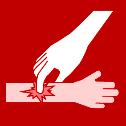 aïe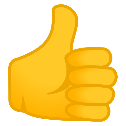 bon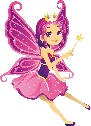 fée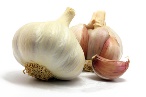 ail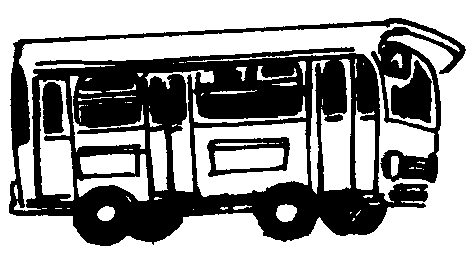 bus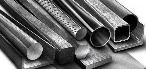 fer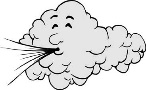 air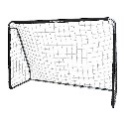 but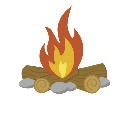 feu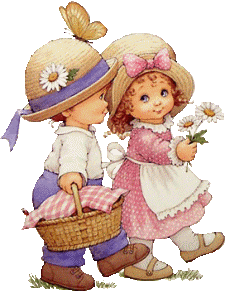 ami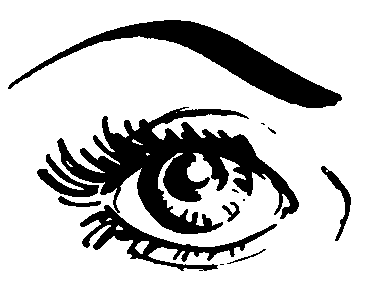 cil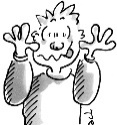 fou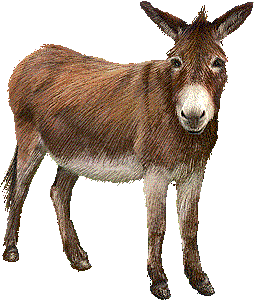 âne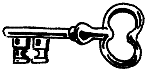 clé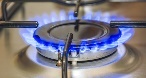 gaz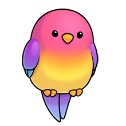 ara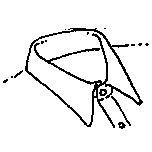 col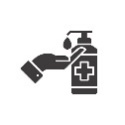 gel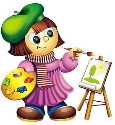 art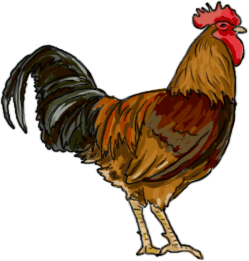 coq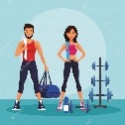 gym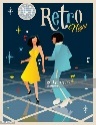 bal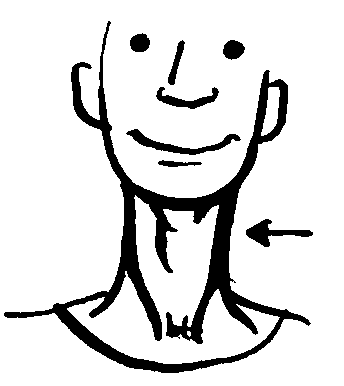 cou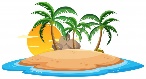 île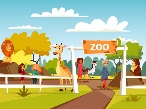 zoo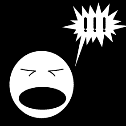 cri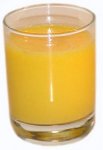 jus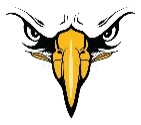 bec10dix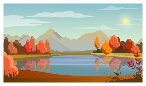 lac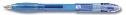 bic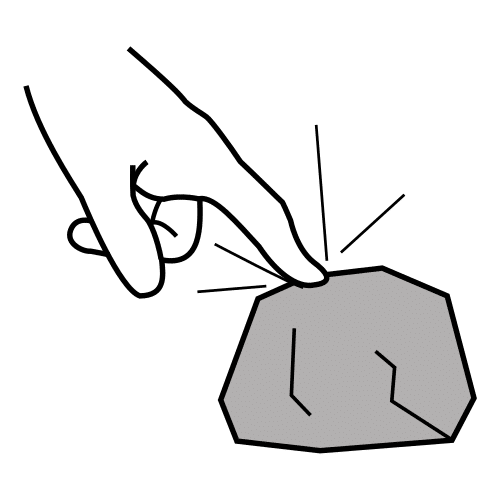 dur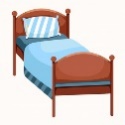 lit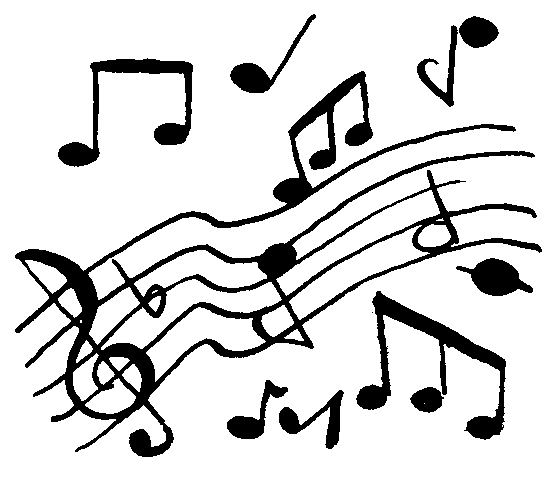 bip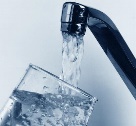 eau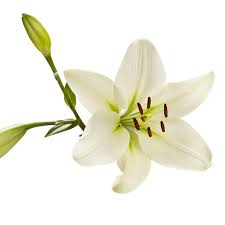 lys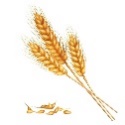 blé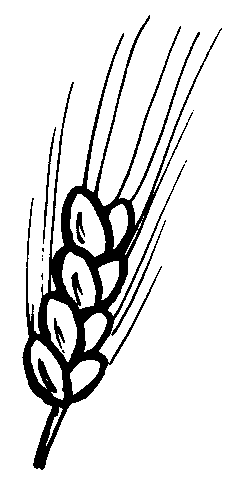 épi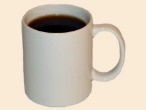 mug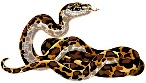 boaému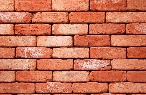 mur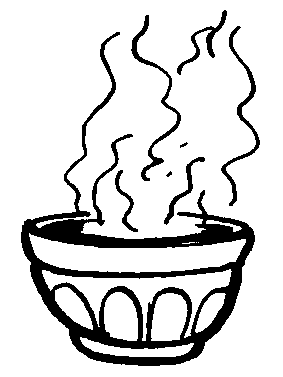 bol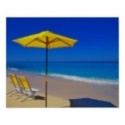 été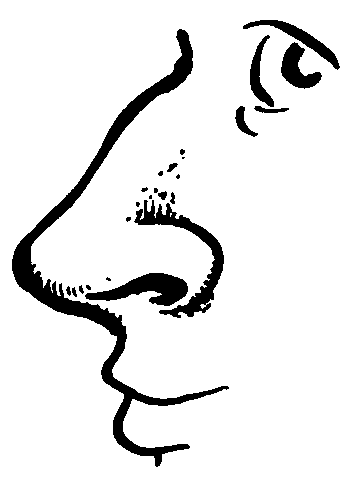 nez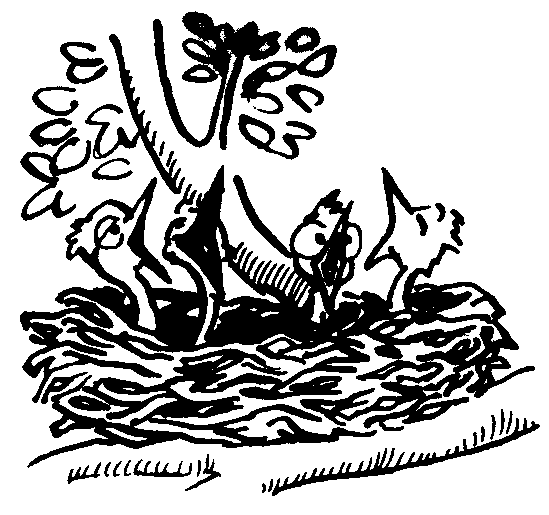 nid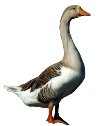 oie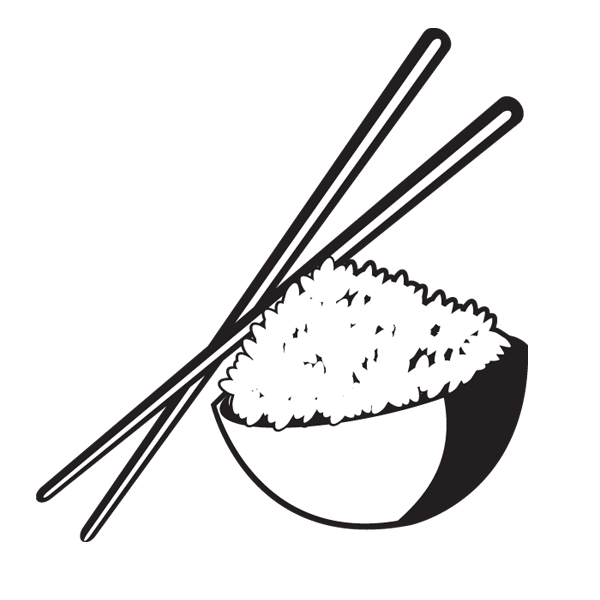 riz6six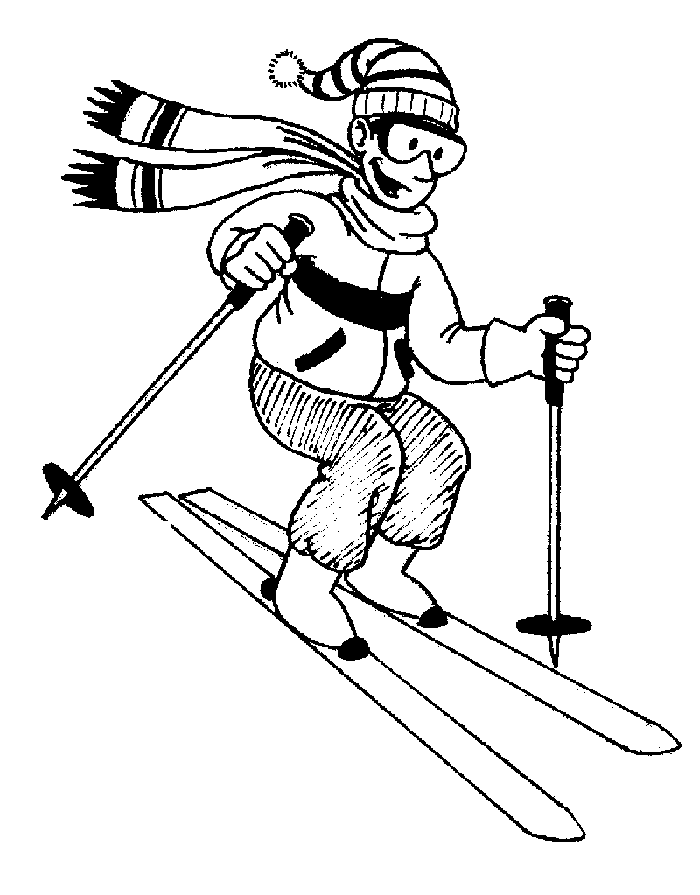 skithé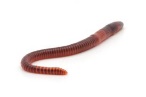 ver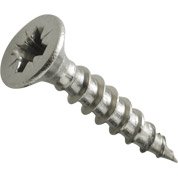 vis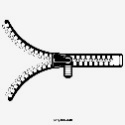 zip